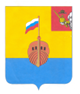 РЕВИЗИОННАЯ КОМИССИЯ ВЫТЕГОРСКОГО МУНИЦИПАЛЬНОГО РАЙОНА162900, Вологодская область, г. Вытегра, пр. Ленина, д.68тел. (81746)  2-22-03,  факс (81746) ______,       e-mail: revkom@vytegra-adm.ruЗАКЛЮЧЕНИЕпо результатам экспертизы проекта постановления «О внесении изменений в муниципальную программу «Развитие образования Вытегорского муниципального района на 2021-2025 годы» 02.02.2022 г.                                                                                      г. ВытеграЗаключение Ревизионной комиссии Вытегорского муниципального района на проект постановления Администрации Вытегорского муниципального района «О внесении изменений в муниципальную программу «Развитие образования Вытегорского муниципального района на 2021-2025 годы» подготовлено в соответствии с требованиями Бюджетного кодекса Российской Федерации, Положения о Ревизионной комиссии Вытегорского муниципального района.   Основание для проведения экспертизы: пункт 2 статьи 157 Бюджетного кодекса Российской Федерации, пункт 7 части 2 статьи 9 Федерального закона от 07.02.2011 № 6-ФЗ «Об общих принципах организации и деятельности контрольно-счетных органов субъектов Российской Федерации и муниципальных образований», Положение о Ревизионной комиссией Вытегорского муниципального района, утвержденное Решением Представительного Собрания Вытегорского муниципального района № 458 от 30.09.2021 г.  Цель экспертизы: -подтверждение полномочий по установлению (изменению) расходного обязательства, подтверждение обоснованности размера расходного обязательства, установление экономических последствий принятия нового либо изменения действующего расходного обязательства для бюджета муниципального образования.  Основными задачами экспертизы являются:-анализ системы финансирования, оценки эффективности и контроля муниципальной программы.Предметом экспертизы является проект постановления о внесении изменений в муниципальную программу, а также расчеты финансовых ресурсов и обоснования программных мероприятий.Объектом экспертизы является: ответственный исполнитель муниципальной программы – Администрация Вытегорского муниципального района (управление образования Администрации Вытегорского муниципального района).6. Порядок проведения экспертизы:  экспертиза проекта нормативно – правового акта муниципальной программы  осуществлялась с учетом предусмотренного  порядка, разработки, реализации и оценки эффективности реализации муниципальных программ Вытегорского муниципального района, утвержденного постановлением Администрации Вытегорского муниципального района  от 08.05.2018  № 586 «Об утверждении порядка разработки, реализации и оценки эффективности реализации муниципальных программ Вытегорского муниципального района», в соответствии со статьёй 179 Бюджетного кодекса Российской Федерации.7. Экспертиза проведена Председателем Ревизионной комиссии ВМР  Зелинской Н.В.          Проект постановления о внесении изменений в программу поступил в Ревизионную комиссию без сопроводительного письма.Согласно статьи 179 Бюджетного кодекса Российской Федерации муниципальные программы утверждаются местной администрацией муниципального образования. Сроки реализации муниципальных программ определяются местной администрацией муниципального образования в устанавливаемом порядке. Порядок принятия решений о разработке муниципальных программ, формирования и реализации устанавливается муниципальным правовым актом местной администрации муниципального образования. Объем бюджетных ассигнований на финансовое обеспечение реализации муниципальных программ утверждается решением о бюджете по соответствующей каждой программе целевой статье расходов бюджета. Муниципальные программы, предлагаемые к реализации начиная с очередного финансового года, а также изменения в ранее утвержденные программы, подлежат утверждению в сроки, установленные местной администрацией. Представительные органы муниципальных образований вправе осуществлять рассмотрение проектов муниципальных программ и предложений о внесении изменений в муниципальные программы в порядке, установленном нормативными правовыми актами представительных органов муниципальных образований. Государственные (муниципальные) программы подлежат приведению в соответствие с законом (решением) о бюджете не позднее трех месяцев со дня вступления его в силу.В целях реализации положений статьи 179 Бюджетного Кодекса Российской Федерации принято постановление Администрации Вытегорского муниципального района от 08.05.2018  № 586 «Об утверждении порядка разработки, реализации и оценки эффективности реализации муниципальных программ Вытегорского муниципального района» (далее – Порядок от 08.05.2018 № 586).      Проект Программы представлен на экспертизу в соответствии с Порядком разработки и реализации программ утвержденному Постановлением Администрации Вытегорского муниципального района от 08.05.2018 года № 586 «Об утверждении порядка разработки, реализации и оценки эффективности реализации муниципальных программ Вытегорского муниципального района».Экспертиза показала, что проект муниципальной программы соответствует основным направлениям государственной политики, установленным законами и иными нормативными правовыми актами Российской Федерации, Вологодской области в сфере образования.  Проект постановления предлагает внести изменения в муниципальную программу «Развитие образования Вытегорского муниципального района на 2021-2025 годы», утвержденную постановлением Администрации ВМР от 29 марта 2019 года № 327. Объем финансирования программы приводится в соответствие с решением Представительного собрания Вытегорского муниципального района от 13.12.2022 г. № 588 «О районном бюджете на 2023 год и плановый период 2024 и 2025 годов». В целях реализации каждой из поставленных задач разработаны 7 подпрограмм, объемы финансирования в 2023 году которых приводятся в соответствие с решением Представительного собрания Вытегорского муниципального района от 13.12.2022 г. № 588 «О районном бюджете на 2023 год и плановый период 2024 и 2025 годов».Подпрограммы:1. «Развитие системы дошкольного образования» - объем ассигнований на реализацию мероприятий в целом увеличивается на 73351,4 тыс.рублей и составит 757656,4 тыс.рублей (+10,7 %), в том числе в 2023 году финансирование составит 154939,7 тыс.рублей или на 18425,9 тыс.рублей больше ранее утвержденных значений;2. «Развитие системы общего образования» в целом финансирование увеличивается на 156947,5 тыс.рублей (+10,1 %). Общий объем финансирования в 2023 году составит 356974,5 тыс.рублей (+11,9 % к ранее утвержденному плану);3. «Развитие системы дополнительного образования» в целом финансирование увеличится на 9083,1 тыс.рублей и составит 90975,2 тыс.рублей, в том числе в 2023 году – 18924,9 тыс.рублей (+2638,7 тыс.рублей или на 16,2 % к ранее утвержденным показателям);4. «Кадровое обеспечение системы образования» -финансирование сокращается на 180,0 тыс.рублей, в том числе в 2023 году на 36,0 тыс.рублей. Общий объем расходов подпрограммы зам весь период реализации составит 4434,0 тыс.рублей (в 2023 году 912,0 тыс.рублей);5. «Комплексная безопасность и мероприятия по проведению ремонтных работ  в муниципальных образовательных  учреждениях» в целом финансирование сокращается на 43881,8 тыс.рублей (-12,2 %) и составит 315514,8 тыс.рублей. Всего на реализацию мероприятий в 2023 году будет направлено 136094,4 тыс.рублей (-46459,6 тыс.рублей или на 25,5 % меньше ранее утвержденных показателей);6. «Обеспечение реализации программы, прочие мероприятия в области образования» финансирование увеличивается в целом на 18693,6 тыс.рублей (+6,9%) и составит 287427,4 тыс.рублей. В 2023 году расходы по подпрограмме составят 58887,5 тыс.рублей, что на 5011,1 тыс.рублей больше ранее утвержденного показателя; 7. «Развитие системы отдыха детей, их оздоровления и занятости» финансирование увеличивается в целом на 700,0 тыс.рублей (+8,9%) и составит 8548,3 тыс.рублей. В 2023 году расходы по подпрограмме составят 1600,0 тыс.рублей, что на 100,0 тыс.рублей больше ранее утвержденного показателя;Всего проектом постановления финансирование муниципальной программы увеличивается по сравнению с ранее утвержденными показателями на 214713,8 тыс.рублей (+7,2 %). Объем финансирования муниципальной программы в 2023 году предлагается к утверждению в сумме 728333,0 тыс.рублей. Анализируя обоснованность и достоверность (реалистичность) объёма ресурсного обеспечения муниципальной программы, Ревизионная комиссия ВМР пришла к выводу, что реализация мероприятий программы в 2021 – 2025 годах будет осуществляться за счет средств районного бюджета, областного и федерального бюджетов, а также безвозмездных поступлений от физических лиц (родительская плата за присмотр и уход за детьми в образовательных организациях района).   Проектом Муниципальной программы и подпрограммами для достижения поставленной цели предусмотрено реализация 20 Основных мероприятий, которые соответствуют целям и задачам муниципальной программы и подпрограмм. Объем финансирования основных мероприятий в проекте постановления соответствует показателям решения о районном бюджете (решение от 13.12.2022 № 588).Объем ресурсного обеспечения муниципальной программы рассчитан на основе фактического исполнения мероприятий за отчетный период и сложившейся потребности т.е. обоснованно и достоверно (реалистично).   Изменения в целевые показатели и в ожидаемые результаты реализации муниципальной программы и подпрограмм проектом постановления не предусмотрены. Значения Целевых показателей программы, позволяют определить степень достижения цели программы и решения поставленных задач.Проектом постановления вносятся соответствующие изменения в паспорта и приложения подпрограмм.   Анализ изменений структуры муниципальной программы нарушений соответствия действующему порядку разработки муниципальных программ не выявил. Представленный на экспертизу проект постановления Программы соответствует Порядку разработки и реализации программ утвержденному Постановлением Администрации  Вытегорского муниципального района от 08 мая 2018 года № 586 «Об утверждении Порядка разработки, реализации и оценки эффективности реализации муниципальных программ Вытегорского муниципального района». Изменения в объеме финансирования муниципальной программы не оказали влияние на значения ожидаемых результатов реализации программы.Выводы и предложения.          Представленный проект постановления «О внесении изменений в муниципальную программу «Развитие образования Вытегорского муниципального района на 2021-2025 годы» соответствует требованиям Бюджетного кодекса Российской Федерации и  Федерального закона № 131-ФЗ от 06.10.2003 «Об общих принципах организации местного самоуправления в Российской Федерации», соответствует требованиям постановления Администрации Вытегорского муниципального района  от 08.05.2018  № 586 «Об утверждении порядка разработки, реализации и оценки эффективности реализации муниципальных программ Вытегорского муниципального района».Председатель Ревизионной комиссии                                                                      Н.В.Зелинская                                                    